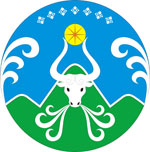 ПОСТАНОВЛЕНИЕГлавы Муниципального Образования "Оймяконский улус (район)"От  «26» октября  2016 г.                        пос. Усть-Нера                                            № 126О внесении изменений в нормативно – правовые акты по аттестации руководящих работников образовательныхучреждений и вновь назначаемых на должность руководящих работников образовательных учреждений, расположенныхна территории муниципального образования «Оймяконский улус (район)»В соответствии с частью 4 статьи 51 Федерального закона от 29 декабря 2012 года N 273-ФЗ "Об образовании в Российской Федерации", Законом Республики Саха (Якутия) “Об образовании в Республике Саха (Якутия)” (в ред. Закона РС(Я) от 26.04.2001 З N 277-II), статьи 31, 33, 50, а также в целях оценки деятельности руководящих работников муниципальных образовательных учреждений, ПОСТАНОВЛЯЮ:Внести изменения и утвердить Положение о формах и процедурах проведения аттестации руководящих работников образовательных учреждений и вновь назначаемых на должность руководящих работников муниципальных образовательных учреждений, расположенных на территории Оймяконского улуса Республики Саха (Якутия), утвержденного Постановлением Главы МО «Оймяконский улус (район)» от 24 октября 2011 года №12  (Приложение 1).Утвердить состав комиссии по аттестации руководящих работников образовательных учреждений и вновь назначаемых на должность руководящих работников образовательных учреждений, расположенныхна территории МО «Оймяконский улус (район)» на 2016-2017 учебный год   (Приложение 2).Утвердить состав комиссии по тестированию аттестуемых руководящих работников образовательных учреждений и вновь назначаемых на должность руководящих работников образовательных учреждений, расположенных на территории МО «Оймяконский улус (район)» на 2016 - 2017 учебный год  (Приложение 3).Утвердить спецификацию теста для квалификационного испытания руководителя образовательного учреждения (заместителя руководителя образовательного учреждения)  (Приложение 4).Утвердить график  аттестации руководящих работников образовательных учреждений и вновь назначаемых на должность руководящих работников образовательных учреждений, расположенных на территории МО «Оймяконский улус (район)» на 2016-2017 учебный год  (Приложение 5).Контроль за исполнением настоящего распоряжения возложить на начальника Муниципального казенного учреждения  «Управление образования муниципального образования «Оймяконский улус (район)» (Н. А. Шилова).    Глава МО   «Оймяконский улус (район)»                                                                   М.М. Захаров   ПРИЛОЖЕНИЕ 2                                                                                         Утверждено постановлением                                                                                      Главы МО «Оймяконский улус (район)»                                                                                        от 26 октября 2016г. №126Состав комиссии по аттестации руководящих работников образовательных учреждений и вновь назначаемых на должность руководящих работников образовательных учреждений, расположенных на территории МО «Оймяконский улус (район)» на 2016-2017 учебный год.Председатель Комиссии:Садыкова Р. М. – заместитель главы МО «Оймяконский улус (район)» по общим вопросам;Заместитель председателя Комиссии:Шилова Н.А. – начальник МКУ «Управление образования МО «Оймяконский улус (район)»;Секретарь Комиссии:Кушнир Д.В. –  ведущий специалист МКУ «Управление образования МО «Оймяконский улус (район)»;Члены комиссии:1. Николаева М. К. – заместитель председателя Совета руководителей образовательных учреждений МО «Оймяконский улус (район)»;2. Данилевич С. О. – руководитель службы управления персоналом администрации МО «Оймяконский улус (район)»;3. Алферова Т.В. – председатель Улусного (районного) совета депутатов МО «Оймяконский улус (район)»;4. Барулина С. Ю. – руководитель МКУ «ЦБ МУ МО «Оймяконский улус (район)»;5. Сивцева А. С. – начальник МКУ «Управление культуры МО «Оймяконский улус (район)»;6. Кульбертинов Н. И. – начальник Оймяконского отдела полиции ММО МВД РФ;7. Коголь В. Н. – главный врач ГБУ РС(Я) «Оймяконская центральная районная больница»;8. Аммосова П. Е. -  начальник ГКУ РС(Я) «Оймяконское Управление социальной защиты населения и труда при Министерстве труда и социального развития РС(Я)»;9. Чириков М. С. – председатель контрольной счетной палаты МО «Оймяконский улус (район)»;10. Галузо А. И. – редактор – директор АУ РС(Я) Оймяконская объединенная редакция газет «Северная заря» - «Хотугу сардана»;11. Познякова О. В. – член Общественной палаты РС(Я);12. Аверина С. Н. – председатель Общественного совета МО «Поселок Усть-Нера»;13. Анисимова Г. В. – член Управляющего совета МКУ для детей-сирот и детей, оставшихся без попечения родителей, «Усть-Нерский центр помощи детям»;14. Земляная Т. С. – член родительского комитета образовательных учреждений Оймяконского района;15. Николаева Т.И. –  председатель профсоюзного комитета работников образования МО «Оймяконский улус (район)».                    ПРИЛОЖЕНИЕ 3                                                                                         Утверждено постановлением                                                                                     Главы МО «Оймяконский улус (район)»                                                                                      от 26  октября 2016 г. №126Состав комиссии по  тестированию аттестуемых руководящих работников образовательных учреждений и вновь назначаемых на должность руководящих работников образовательных учреждений, расположенных на территории МО «Оймяконский улус (район)» на 2016-2017 учебный год.Председатель Комиссии:Николаева Т. И. – начальник отдела развития образования МКУ «Управление образования МО «Оймяконский улус (район)», председатель профсоюзного комитета работников образования;Заместитель председателя Комиссии:Фасхутдинова Д.С. – начальник отдела мониторинга и контроля МКУ  МО «Оймяконский улус (район)»;Секретарь Комиссии:            Панькова А.В. – главный специалист отдела развития образования МКУ             «Управление образования МО «Оймяконский улус (район)»;Члены комиссии:Березкин В. В. - главный специалист отдела развития образования МКУ «Управление образования МО «Оймяконский улус (район)»;Казанцева О.Ю.– ведущий специалист по правовым вопросам  МКУ «Управление образования МО «Оймяконский улус (район)»;Олейник С. И. – ведущий специалист МКУ «Управление образования МО «Оймяконский улус (район)».                    ПРИЛОЖЕНИЕ 4                                                                                         Утверждено постановлением                                                                                         Главы МО «Оймяконский улус (район)»                                                                                         от 26 октября 2016г. №126Спецификация теста для квалификационного экзамена руководителя образовательного учреждения 
(заместителя руководителя образовательного учреждения)Назначение теста.Тест позволяет установить уровень знания руководителя образовательного учреждения (заместителя руководителя) действующих законов, иных нормативных правовых актов в сфере образования различного уровня, психолого-педагогических основ и методики обучения и воспитания, основ компьютерной грамотности, современных управленческих и педагогических технологий в соответствии с требованиями квалификационных характеристик должностей руководящих работников. 2. Документы, определяющие содержание теста.Содержание раздела определяется требованиями квалификационной характеристики учителя, установленными приказом Министерства здравоохранения и социального развития  Российской Федерации от 26 августа 2010 года № 761н «Об утверждении Единого квалификационного справочника должностей руководителей, специалистов и служащих, раздел «Квалификационные характеристики должностей работников образования», второй подраздел "Должности руководителей (руководитель (директор, заведующий, начальник) образовательного учреждения)."3. Подходы к отбору содержания теста.Содержание теста определяется требованиями к уровню знаний («Должен знать») квалификационной характеристики по должности руководитель (заместитель руководителя), касающихся нормативных правовых актов и законов различного уровня, которые руководитель (заместитель руководителя) должен применять при выполнении должностных обязанностей, современных управленческих технологий и методики обучения предмету, психолого-педагогических основ обучения, воспитания и руководства коллективом, основ компьютерной грамотности.4. Структура и содержание теста.Тест состоит из 5 разделов и включает в себя 30 заданий с указанием правильного ответа из нескольких предложенных.Распределение заданий в соответствии с содержанием разделов представлено в таблице 1.Таблица 15. Система оценивания заданий.Все задания проверяются Комиссией потестированию аттестуемых руководящих работников образовательных учреждений и вновь назначаемых на должность руководящих работников образовательных учреждений, расположенных на территории МО «Оймяконский улус (район)» на 2016-2017 учебный год,  утвержденной распорядительным актом Главы МО «Оймяконский улус (район).  Ответы сравниваются с эталоном. Выполнение каждого задания оценивается 1 баллом. Общий максимальный балл за выполнение всех заданий теста – 30 баллов. Минимальный балл за выполнение заданий раздела – 20.6. Время выполнения теста.На выполнение отводится до 2 часов.7. План теста по разделам.План теста по разделам представлен в таблице 2.Таблица 2                    ПРИЛОЖЕНИЕ 5                                                                                         Утверждено постановлением                                                                                         Главы МО «Оймяконский улус (район)»                                                                                         от 26  октября 2016 г. №126Графикаттестации руководящих работников образовательных учреждений и вновь назначаемых на должность руководящих работников образовательных учреждений, расположенных на территории МО «Оймяконский улус (район)» на 2016-2017 учебный год.Раздел тестаСодержание разделаЧисло заданийЧисло заданийЗнание законов и нормативных правовых актов различного уровняНормативные правовые акты, регулирующие образовательную деятельность33Знание законов и нормативных правовых актов различного уровняПриоритетные направления развития образовательной системы РФ11Знание законов и нормативных правовых актов различного уровняФинансовая  и административно-хозяйственная деятельность ОУ11Знание теоретических основ управления образовательными системамиОсновы менеджмента и теория управления11Знание теоретических основ управления образовательными системамиОсновы управления проектами и инновациями44Знание теоретических основ управления образовательными системамиУправление персоналом11Знания механизмов внедрения Федерального государственного образовательного стандартаОрганизационные условия введения ФГОС начального общего образования и основного общего образования11Знания механизмов внедрения Федерального государственного образовательного стандартаФедеральные государственные требования ФГОС 33Знание охраны труда и техники безопасности в образовательном учрежденииПравила охраны трудаПравила охраны труда55Знание охраны труда и техники безопасности в образовательном учрежденииОсновы пожарной безопасности Основы пожарной безопасности 33Знание охраны труда и техники безопасности в образовательном учрежденииНормативно-правовые основы организации безопасности в образовательном учрежденииНормативно-правовые основы организации безопасности в образовательном учреждении22Знаниеоснов компьютерной грамотностиНазначение и функционирование ПКНазначение и функционирование ПК11Знаниеоснов компьютерной грамотностиОрганизация личного информационного пространства Организация личного информационного пространства 11Знаниеоснов компьютерной грамотностиПриемы подготовки дидактических материалов и документов средствами офисных технологийПриемы подготовки дидактических материалов и документов средствами офисных технологий11Знаниеоснов компьютерной грамотностиСервисы и технологии ИнтернетСервисы и технологии Интернет11Знаниеоснов компьютерной грамотностиЦифровые образовательные ресурсы в педагогической деятельностиЦифровые образовательные ресурсы в педагогической деятельности11№Проверяемые элементы содержанияТребования к проверяемому уровню подготовкиЧисло заданийМаксимальный балл1Нормативные правовые акты, регулирующие образовательную деятельность Знать и понимать основные положения Закона об образовании, и других нормативных правовых актов.332Приоритетные направления развития образовательной системыЗнать и понимать основные направления национальной образовательной инициативы «Наша новая школа», программ развития образования разного уровня113Финансовая и административно-хозяйственная деятельность ОУЗнать и понимать трудовое законодательство, обеспечивающих финансовую и административно-хозяйственную (производственную) работу ОУ114Основы менеджмента и теория управленияЗнать основы образовательного менеджмента для их обоснованного применения в практике управления115Основы управления проектами и инновациямиЗнать методы управления ОУ при планировании и внедрении инноваций для обеспечения развития образовательной системы446Управление персоналомЗнать методы работы с коллективом для обеспечения функционирования ОУ, а также формирование и реализацию инициатив его работников.117Организационные условия введения ФГОС начального общего и основного общего образованияЗнать технологию обеспечения  введения федеральных государственных образовательных стандартов118Федеральные государственные требования ФГОС Знать критерии готовности ОУ к введению ФГОС339Правила охраны трудаЗнать требования к охране труда, обеспечивающие охрану жизни и здоровья  детей и работников ОУ5510Основы пожарной безопасностиЗнать комплекс мер пожарной безопасности для обеспечения безопасности и условий труда в соответствии с нормативными требованиями.3311Нормативно-правовые основы организации безопасности в образовательном учрежденииЗнать нормативно-правовые документы, обеспечивающие безопасность в образовательном учреждении2212Назначение и функционирование ПКЗнать назначение и принципы функционирования ПК, устройств ввода-вывода информации, локальных компьютерных сетей и возможности их использования в образовательном процессе1113Организация личного информационного пространства Знать приёмы организации личного информационного пространств, интерфейс операционной системы, приёмы выполнения файловых операций, организацию информационной среды как файловой системы, основные приёмы ввода-вывода информации, включая установку и удаление приложений1114Приемы подготовки дидактических материалов и документов средствами офисных технологийЗнать приемы подготовки методических материалов и рабочих документов средствами офисных технологий1115Сервисы и технологии ИнтернетЗнать базовые сервисы и приемы работы в сети Интернет для их использования в образовательной деятельности1116Цифровые образовательные ресурсы в педагогической деятельностиЗнать основные Федеральные образовательные порталы, цифровые образовательные ресурсы по предмету11№ п/пНаименование ОУФ И О аттестуемогоДолжностьПериод аттестации1МБОУ «Усть-Нерская гимназияРыльченко Л. В.Зам.директора по УРФевраль 2017 г.2МБОУ «Усть-Нерская гимназияШафи Е. Ю.Зам.директора по УВР	Февраль 2017 г.3МБОУ «УНСОШ им. И.В. ХоменкоПетрова П. Е.И.о.директораФевраль 2017 г.4МБОУ «УНСОШ им. И.В. ХоменкоДенешек М. С.Зам.директора по УВРФевраль 2017 г.5МБОУ «УНСОШ им. И.В. ХоменкоДомнина П. О.Зам.директора по ВРФевраль 2017 г.6МКОУ «Артыкская СОШ»Винокурова Ф. Г.Зам.директора по УРФевраль 2017 г.7МКОУ «Терютьская СОШ»Николаева М. К.ДиректорФевраль 2017 г.8МКОУ «Терютьская СОШ»Кривошапкина Е. А.Зам.директора по УВРФевраль 2017 г.9МКОУ «Сордоннохская СОШ»Варламова С. И.И.о.директораФевраль 2017 г.10МКОУ «Сордоннохская СОШ»Иванова М. А.Зам.директора по УРФевраль 2017 г.11МБДОУ «УН ДС №1 «Петушок»Осинцева М. Р.Заместитель заведующей по ВМРФевраль 2017 г.12МБДОУ «УН ДС №3 «Сказка»Орешко Н. Н.Заместитель заведующей по ВМРФевраль 2017 г.13МБДОУ «УН ДС №36 «Берёзка»Зунгруева М. Н.Заместитель заведующей по ВМРФевраль 2017 г.